.#24 counts introS1 – ½ DIAMOND SHAPES2 – STEP, HITCH, R COASTER STEPS3 – ½ DIAMOND SHAPES4 – STEP, HITCH, R COASTER STEPS5 – L TWINKLE, R TWINKLES6 – L TWINKLE ½ TURN L, CROSS, SIDE ROCK with SWAY L/R* Restart here, wall 3, wall 7S7 – CROSS, POINT, HOLD, ½ TURN R, POINT, HOLDS8 – CROSS, POINT, HOLD, ½ TURN R, POINT, HOLDRestart : wall 3, dance 36 counts (Sway L/R), then restart the dance, facing 6:00Tag + Restart : wall 7, dance 36 counts, add the 3 counts Tag, then Restart the dance, facing 6:00Tag : HOLD, SIDE ROCK with SWAY L/R« Croquez la vie à pleines danses ! » Magali Chabret  -  galicountry76@yahoo.fr   -  www.galichabret.comFiche originale de la chorégraphe. Merci de ne pas modifier ces pas de quelque manière que ce soit.Blame it on The Neon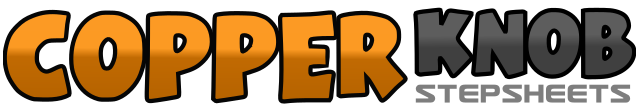 .......Count:48Wall:2Level:Improver.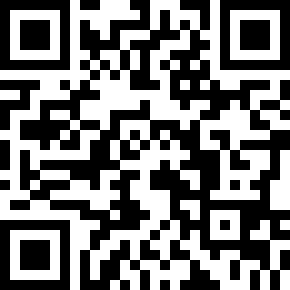 Choreographer:Magali CHABRET (FR) - April 2018Magali CHABRET (FR) - April 2018Magali CHABRET (FR) - April 2018Magali CHABRET (FR) - April 2018Magali CHABRET (FR) - April 2018.Music:Blame It On the Neon - Leaving Thomas : (CD: Leaving Thomas)Blame It On the Neon - Leaving Thomas : (CD: Leaving Thomas)Blame It On the Neon - Leaving Thomas : (CD: Leaving Thomas)Blame It On the Neon - Leaving Thomas : (CD: Leaving Thomas)Blame It On the Neon - Leaving Thomas : (CD: Leaving Thomas)........1-2-3Cross Lf over Rf – step Rf to right side -  turn 1/8 left stepping back on Lf (10:30)4-5-6Step back on Rf – turn 1/8 left stepping Lf to left side – turn 1/8 left stepping Rf forward (7:30)1-2-3Step Lf forward [1]  -  hitch right knee [2-3]4-5-6Step back on Rf – close Lf next to Rf – step Rf forward1-2-3Step Lf forward – turn 1/8 left stepping Rf to right side – turn 1/8 left stepping back on Lf (4:30)4-5-6Step back on Rf – turn 1/8 left stepping Lf to left side – turn 1/8 left stepping Rf forward (1:30)1-2-3Step Lf forward [1]  -  hitch right knee [2-3]4-5-6Step back on Rf – close Lf next to Rf – step Rf forward1-2-3Step Lf forward – step Rf forward – turn 1/4 left stepping Lf forward (10:30)4-5-6Step Rf forward – step Lf forward – turn 1/4 right stepping Rf forward (1:30)1-2-3Cross Lf over Rf – turn 3/8 left stepping back on Rf (9:00) – turn 1/4 left stepping Lf to left side (6:00)4-5-6Cross Rf over Lf – rock Lf to side with sway to left – recover onto Rf with sway to right1-2-3Cross Lf over Rf – point Rf to right side – hold4-5-6Turn 1/4 right stepping Rf forward – turn 1/4 right and point Lf to left side – hold (12:00)1-2-3Cross Lf over Rf – point Rf to right side – hold4-5-6Turn 1/4 right stepping Rf forward – turn 1/4 right and point Lf to left side – hold (6:00)1-2-3Hold  -  rock Lf to side with sway to left – recover onto Rf with sway to right